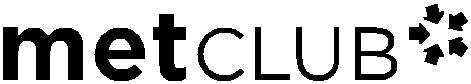 Application for Membership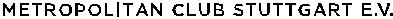 Please complete this form and hand it over personally to the membership chairperson.Applicant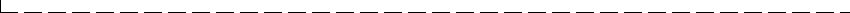 NameNationalityDate of BirthStreet, NumberZIP Code, CityTelephoneMobileEmail Address (the monthly program will be sent to this email address)Signature                     info@metclub.deI have read the club’s constitution and by-laws and understand that,I have read the club’s constitution and by-laws and understand that,For use by membership chair:For use by membership chair:as a member, I will have to actively support its aims and activities.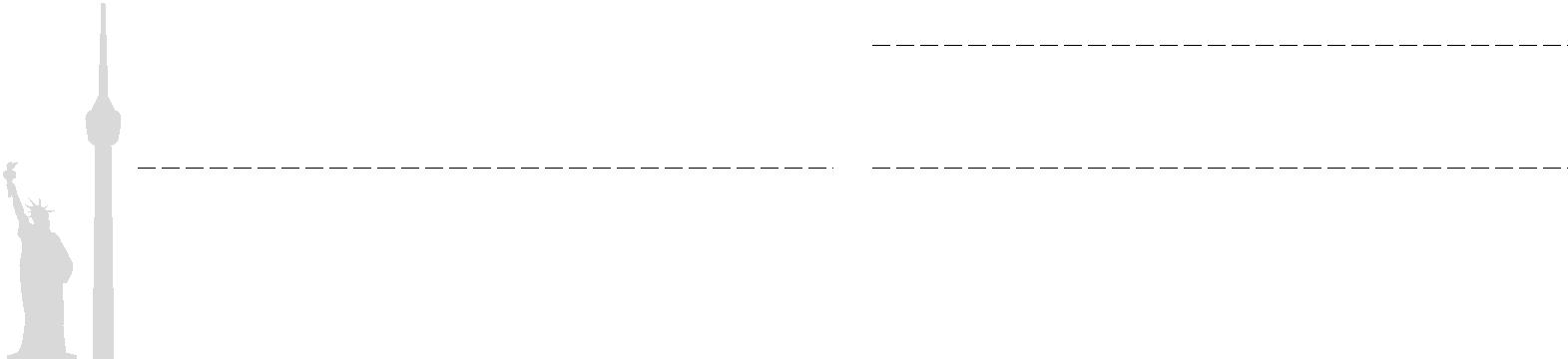 as a member, I will have to actively support its aims and activities.I agree to organize at least one program per year.I agree to organize at least one program per year.RemarkDateSignatureDateSignatureMembership Chair:Metropolitan Club Stuttgart e.V.Volksbank StuttgartMitglied des Deutsch-Ameri­-www.metclub.deGeorg MallebreinAt DAZ: Charlottenplatz 17IBAN DE40 6009 0100 0107 7910 05kanischen Zentrums (DAZ) /  www.metclub.deTel. +491520177738070173 Stuttgart BIC VOBADESSXXXJames-F.-Byrnes-Institut e.V.